NOTES FOR THE POST – TEACHER OF LAWThe closing date for applications is 09:00 a.m. Monday 29th October 2018.The post will be offered on a permanent part-time basis.We are seeking an innovative, enthusiastic and energetic Teacher of Law to join a successful and supportive College. The Humanities Department offers vocational and academic courses in History, Geography, Government & Politics, Sociology and Law, and the post provides an excellent opportunity for a teacher looking to progress his/her career and would suit either an experienced or a Newly Qualified Teacher wishing to develop his or her potential. The ability to teach other subjects would be desirable. Our learners have high aspirational goals and the successful candidate/s must possess the skills to inspire and motivate learners to exceed their potential whilst working in a fast moving department.  Following appointment the working pattern will be agreed with the Line Manager after enrolment at which point a timetable will be provided.Candidates selected for interview will have the opportunity to request a specimen copy of the College’s Statement of Particulars of Employment in which full details of the conditions of service will be given.The salary for a full-time teacher qualified to teach either 11-18 or post-16 depends on specific qualifications and experience.  It is currently in the range of £24,874 - £35,320 (including Outer London Allowance) with the possibility of a professional standards payment for experienced candidates and includes a Course Leader Allowance of £1,144 per annum. The salary for a part-time post if applicable will be offered on a pro-rata basis of 80.95 FTE.  The post-holder will be required to abide by the Staff Code of Conduct and all other College Policies and Procedures.The College operates a nine-month probationary period for all new staff and reserves the right to terminate employment at an early stage if performance is deemed by the college to be unsatisfactory or details shown on the application form indicate false declarations.The post holder will automatically join the (final salary) Teachers Pension Scheme unless they opt out using the ‘opting out’ form (this form will be sent to the successful candidate with their offer letter).Full support is given to all staff to meet their agreed training and development needs in line with the college mission and strategic objectives.  The post holder will agree his/her individual development plan with their line manager as part of the annual appraisal process.The college operates a ‘No Smoking’ policy.The College term for Autumn 2018/19 commenced on 23rd August 2018.  The dates for the academic year 2018/19 are posted on the College website and Intranet.The closing date for applications is 9:00 a.m. Monday 29th October 2018.  Interviews will take place in the week commencing Monday 2nd July 2018.The appointment(s) will be subject to receipt of two satisfactory references, an online pre-placement medical questionnaire and an enhanced DBS check and the Independent Safeguarding Authority’s barred list check.The successful candidate will be expected to take up post on date to be confirmed. The successful candidate(s) may be invited to an induction meeting in the week prior to the start date; attendance is desirable but not compulsory.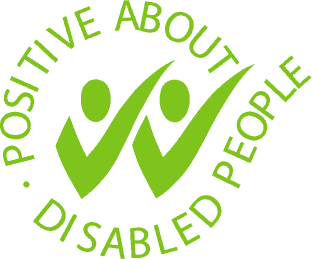 